APPLICATION FORM – UNIGIS AMSTERDAMMASTER PROGRAMME IN GISImportant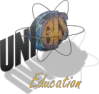 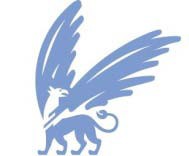 1. Apply as soon as possible2. Read and fill in the whole application form completely, using capitals or a computer3. If you have not obtained a Postgraduate Diploma with UNIGIS Amsterdam, please fill out the form completely and also enclose your curriculum vitae and copies ofdegree certificatesNote: If you have obtained your UNIGIS Postgraduate Diploma with UNIGIS Amsterdam, you only have to fill in your Personal data-section on page 1 and the Financial Arrangements-section on page 6.Do not forget to also sign the application on page 6.Personal dataName 				__First Name 			__Initials 				__				 Male      FemaleMarital status 			__Date of Birth 			__City & Country of Birth 		__Nationality 			__Address for correspondence:	Name		 	___	Street and number	___	Postal or Zip code	___	City			___	Country			___Address for Sending invoices: (if different than the correspondence address)		(Company) Name	___	Attention		___	Street and number	___and/or	Postal or Zip code	___	City			___	Country			___Home Tel. nr.			___GSM Tel. nr.			___Work Tel. nr. 			___Preferred Email address for corresp.   __Secondary Email address (if applicable) __Educational backgroundIndicate below your higher (tertiary) educational attainments, giving details of dates, subjects studied and degrees obtained.Degree/diploma 		__Educational institution 		__Main subject studied 		__Date of examination 		__Degree/diploma 		__Educational institution 		__Main subject studied 		__Date of examination 		__Degree/diploma 		__Educational institution 		__Main subject studied 		__Date of examination 		__Type of pre-university Education			___Indicate below your other qualifications relevant to Geogr. Inform. Systems. (including short courses).__Employment HistoryIndicate below your employment history, giving details of jobs, dates etc.Present Appointment:	Date Appointed: 		__Employer: 			__Position Held: 			__Please give a brief description of duties carried out in the above employment that are relevant to the Postgraduate Programme in Geographical Information Systems.______Previous Appointment: 	Date Appointed: 		__Employer: 			__Position Held: 			__Previous Appointment: 	__Date Appointed: 		__Employer: 			__Position Held: 			__If you would like to point out any aspects of your educational and occupational career, which may be important for admission to the Postgraduate Programme in GIS, please do so below or on a separate sheet of paper with full name and address._____Personal objectives and interestsWhat do you expect to gain personally from studying for a Master of Science qualification in Geographical Information Sciences?__ What are your career intentions?__What are your leisure activities or personal interests?__General informationHow did you learn about the UNIGIS Master Programme in GIS of the VU University Amsterdam? (Please tick all options that are relevant)Through an advert in Geo InsideThrough an advert in GIS MagazineThrough the presence of UNIGIS at a conference, namely  	 Via a (former) colleague, friend or relative who studied or studies at UNIGIS AmsterdamVia a search engine on the InternetVia a hyperlink on a websiteVia the website of the VU University Amsterdam (www.vu.nl, www.falw.vu.nl, or www.feweb.vu.nl) Other (please elaborate below):      __ReferencesPlease include the names and addresses of two appropriate references (one from your present or recent employment and one academic reference).Note: If you have finished your studies a long time ago and you are not able to retrieve contact information for a lecturer or thesis supervisor who can act as a reference, you may leave the academic reference blank.Name first reference	__Job title	__Address			__Phone				__Email				__Length and nature of association__Name second reference	__Job title	__Address			__Phone				__Email				__Length and nature of association__Financial arrangementsFees can be paid by one of the methods described below.P lease tick one preference below a t e i t h e r t he full three years pro gramme o r the thi rd year o nly:(the latter option is only applicable i n case you already have a UNIGIS Postgraduate Diploma!)Term 1(At the start o/t course)Term 2(At 1 year)Term 3(At 2 years)Term 4(At 3 years)Total fee dueThree years - UNIGIS Master of Science Programme (Full MSc programme, 60 ECTS)Total fee at once	€ 8,800	-	-	-	€ 8,800Fee in four annual terms€ 2,200	€ 2, 200	€ 2, 200	€ 2, 200	€ 8,800Term 1OR	(At the start o/t course)Term 2(At 1/2 year)Third year - UNIGIS Master of Science Programme (MSc research project and thesis only, 22 ECTS) This option is ONLY applicable to students who already have a UNIGIS Postgraduate Diploma!Total fee at the start of the third yearFee in two€ 2,600	-	-	-	€ 2,600€ 1,300	€ 1,300	-	-	€ 2,600 	semi-annual terms 	  Total amount due for the entire Master Programme 	€ 8,800 	Note: All amounts will be made in advance, the first Term being due after confirmation of acceptance.I hereby certify that the information given in this application form for admission is complete and accurate to the best of my knowledge.Signature  	Date  	Please return the completed application form along with copies of formal evidence of your(academic) qualifications (Degrees + Degree supplement), digital photograph, curriculum vitae, copy Passport and Motivation letter to: info@unigis.nl.How will the procedure continue?Within 5 to 7 working days, you will receive a notification that we have received your application by email;The Exam Committee GIS meets regularly to discuss the admission of new applicants. After the committee has decided on your application, you will receive a letter of acceptance. Normally, this will be within one month after we have received your application;The first invoice will be issued after you have received your letter of acceptance and before the start of the programme;You will receive more information on the start of the Programme in the month prior to the start of the intake, so for the February intake that means January, and for the September intake that means August;If you have any questions related to your application, do not hesitate to contact the Unigis Office.Thank you for your application!Sincerely yours,The UNIGIS Team